NTARE DEUS            TEL. +250  788641800+250 788513817  P. O. BOX  2707 WDA Kigali Rwanda  Email: nteradet@yahoo.com  Marital Status: Single · Nationality: Rwandan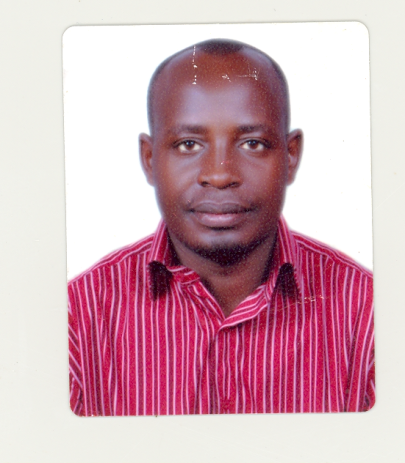 I have a strong preference for Hotel Management and Operations, and three years of Human Resource management in Hotel Industry, I am motivated as a self starter, hardworking and always keen on leaving a mark of excellence in everything that passes through my hand. I also have a keen eye for detail and projecting a positive and professional image at all times. Human resource & administration manager in Hill Top Hotel two stars in Rwanda. I am in second semester pursuing my Masters degree in Business administration in Hotel Management in field of Marketing and graduating this year.   EDUCATION & CERTIFICATES OBTAINED2012 Les Roches International school of Hotel Management Switzerland MBA2009-2009   ORITON Hospitality institution in Singapore Certificates 2001-2006    KIST and SFB Management in Rwanda BBA1999-2000   Apred Ndera Secondary School in Rwanda Diplomas1995-1998    Solidarity Academy secondary in Rwanda diplomas1985-1991 st Kizito Primary School Uganda Certificate                                                                    	            Description of duties and responsibilities Developed modules for the specific trainings in Hospitality Industry Identified trainings and development needs within the country through monitoring and evaluating training centers and HotelsDesigned and developed trainings and developing programs based on both the Hospitality industry and market needsWorking in a team to produce programs that are satisfactory to all relevant   Hospitality Departments  in our training centers, such service Department, Front office, Housing keeping and Culinary Art Keeping up to date with developments in training by setting up  relevant schedule and attending relevant courses regarding improving customer careHaving an understanding of e-learning techniques, and where relevant, being involved in the creation and delivery or e-learning packages conducting appraisals a developing effective induction programs    OTHER TECHNICAL EXPERTISE 	Prepare and administer the Hotel annual operating activatesAdminister the departmental operating improvements 		Hotel Sales and Marketing	Ensure the application of Hill top Hotel policies and procedures in collaboration with Director General.Ensured the effective co-ordination and implementation of all administrative and customer care operations in the line with Hotel policies and procedures.Able to engage effectively with the Hotel systems, manage and manipulate data as will be required on a time to time basis.Ensured that proper customer care practices are followed and up –to date records are keptEnsured that new staff gets all the relevant inductions, training and support from relevant key staff.Implemented the hotel performance management system with relevant staff and with the support of the director.Carry out training and capacity building of staff, either by carring these out using existing materials or identifying alternative sources for training.	INTERESTS	GolfTravellingCommunity ServiceREFERENCES		                                       1   . Dr Dimitrios Diamantais                                           MBA PROGRAM MANAGER                                    Email: dimitrios.diamantis@lesroches.edu      2. KALISA JOANHUMAN RESOURCE SPECIALIST PRIME MINISTER`S OFFICES                    TEL: +250 788406921                3. COLONEL, MUGANGA ALOYSIA                   TEL: +250 788305980                           +255 757444308                            4: Mr. Munezero Didier                                      Director of Partnership (WDA)                                              +250 788303726